太保國中109學年度第一學期第1次段考一年級英語科試卷(P.1)命題教師:李貞凌   命題範圍:B1Starter~B1R1   ___ 年 ___ 班 ___ 號 姓名 ______PART I聽力測驗1~40題請將答案畫在電腦卡上I.辨識句意(根據聽到的內容，選出正確的圖片代碼)：5%(    ) 1. (A)　　　　　　(B)　　　　　　　(C)　
         　　　　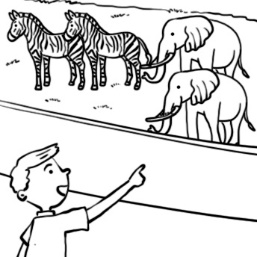 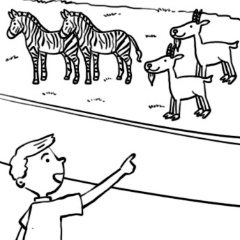 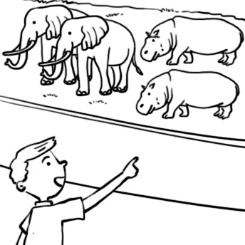 (    ) 2. (A)　　　　　　(B)　　　　　　　(C)　
        　　　　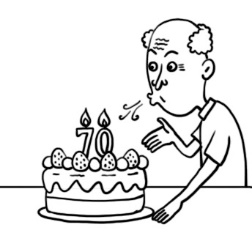 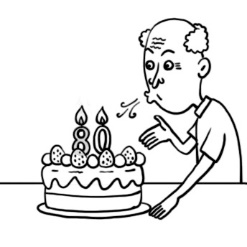 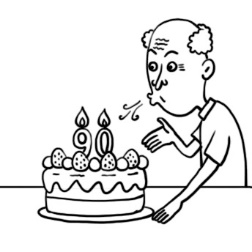 (    ) 3. (A)　　　　　　(B)　　　　　　　(C)　
         　　　　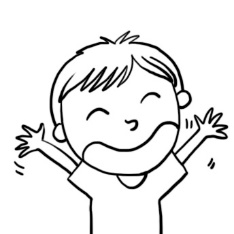 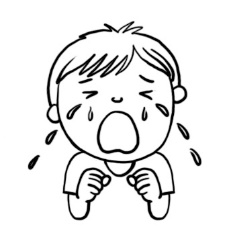 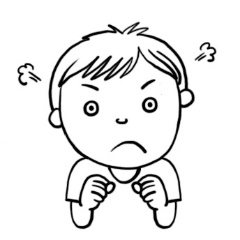 (    ) 4. (A)　　　　　　(B)　　　　　　　(C)　
        　　　　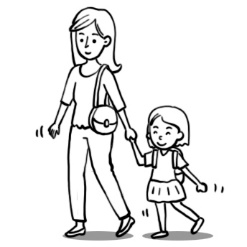 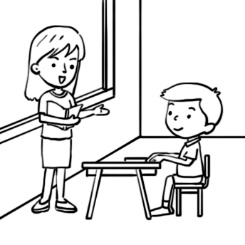 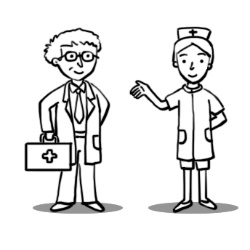 (    ) 5. (A)　　　　　　(B)　　　　　　　(C)　
         　　　　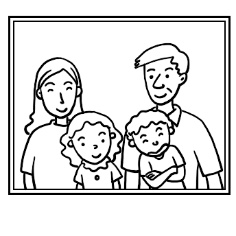 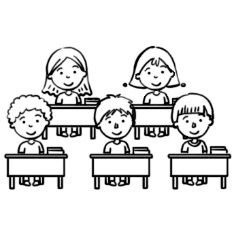 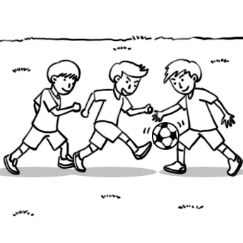 II.基本問答(根據聽到的內容，選出合適的回應)：5%(    ) 6. (A) He is strong.   (B) He is a student.   (C) He is twenty years old.(    ) 7. (A) Me, too.   (B) I’m fine.   (C) I’m from Taiwan.(    ) 8. (A) It’s five thirty.   (B) It’s 2020-1234.   (C) That is my phone.(    ) 9. (A) She’s my sister.   (B) She’s from India.   (C) She’s 19 years old.(    )10. (A) Yes, he is.   (B) No, she is short.   (C) Yes, he is very strong.III.言談理解(根據聽到的對話內容與問題，選出正確的答案)：10%(    )11. (A) The girl.   (B) The boy.   (C) The game.(    )12. (A) 1:15 p.m.   (B) 1:30 p.m.   (C) 1:50 p.m.(    )13. (A) The boy’s mom is a doctor   (B) The boy’s mom is a teacher.
        (C) The boy’s mom is a housewife.(    )14. (A) He is strong.   (B) He is the girl’s friend.   (C) He is thirteen years old.(    )15. (A) It’s eight.   (B) It’s eight fifteen.   (C) It’s seven fifteen.PART II讀寫測驗IV.綜合測驗:40%(    )16. A: Where are you from?   B: ___ are from Japan.        (A)I  (B)She  (C)We  (D)You(    )17. Taipei 101 is a very well-known(有名的) ___.(A)footprint  (B)landmark  (C)forest  (D)tomb(    )18. A:___ is that man?  B:He’s Andy, my son.(A)What  (B)How  (C)Where  (D)Who(    )19. Nancy is ___.        (A)eight years  (B)an eight-year-old girl  (C)eight old  (D)a eight girl (    )20. The letter(字母) before(在…前面) “O” is ___.(A)M  (B)N  (C)U  (D)P(    )21. ___ strong bear?(A)That is a  (B)Is that  (C)Is a that  (D)Is that a(    )22. A:Aren’t these your cats?  B:___(A)No, they are.   (B)Yes, these are. (C)Yes, they are.  (D)No, these are.(    )23. People in my class ___ so nice .         (A)is  (B)are  (C)am  (D)be太保國中109學年度第一學期第1次段考一年級英語科試卷(P.2)命題教師:李貞凌   命題範圍:B1Starter~B1R1   ___ 年 ___ 班 ___ 號 姓名 ______ (    )24. A:Is the question(問題) easy?  B:___        (A)Yes, it’s a piece of cake.  (B)Yes, they are easy.(C)No, it’s from Taiwan.  (D)No, I’m not easy.(    )25. It is ___ small apple, not a big one.(A)an  (B)a  (C)the  (D)x(    )26. A:What ___?  B:Geese.(A)are this  (B)is that  (C)are those  (D)is these(    )27. The ___ is so beautiful.(A)feet  (B)goose  (C)people  (D)women(    )28. 10:53        What time is it?(A)It’s seven after ten.  (B)It’s seven to eleven.(C)It’s fifty three after ten.  (D)It’s ten to fifty three.(    )29. A:___ is your brother?        B:He’s sixteen.        (A)What  (B)How old  (C)What time  (D)Where(    )30. A:Are you Mrs. Li’s students?   B:____.(A)Yes, I am.  (B)Yes, you are.  (C)Yes, we are.  (D)Yes, he is.(    )31. A:___  B:It’s 2745876.         (A)How old is your mother?  (B)Where is the girl from?(C)What’s your phone number?  (D)Who is the man?(    )32. Is ___?(A)clean your room  (B)your clean room  (C)clean room your  (D)your room clean(    )33. Those are fish.  ___ swimming(游泳) in the river(河).(A)He’s  (B)You’re  (C)It’s  (D)They’re(    )34. A:What is that?  B:___(A)Sorry, I’m late.  (B)The tomb of my grandpa.  (C)It is seven thirty.  (D)It is from Taiwan.(    )35. The king has three ___.  Queen Ann is his favorite.(A)sons  (B)wifes  (C)houses  (D)wivesV.克漏字測驗:10%   Judy is the contestant(參賽者) in the talent show(才藝表演) and she is talking to the host(主持人), Andy.Andy: Hi, Judy.   36 Judy : I’m twenty one.Andy:  37  are you from?Judy : I’m from Taipei.Andy:  38  are you?Judy : I’m a nurse.Andy:  39  you nervous(緊張的)now?Judy : No, I’m  40  for the show.Andy:Great!  Now it’s your show time.(    )36. (A)What’s your name?  (B)What do you do?  (C)Who are you?  (D)How old are you?(    )37. (A)Where  (B)What  (C)Who  (D)How(    )38. (A)What  (B)Who  (C)Where  (D)How(    )39. (A)Is  (B)Are  (C)Am  (D)Be(    )40. (A)angry  (B)clean  (C)ready  (D)late41~59題請將答案寫在第3頁的答案欄VI.根據圖示，用英文填入正確的稱謂(每格1分):6%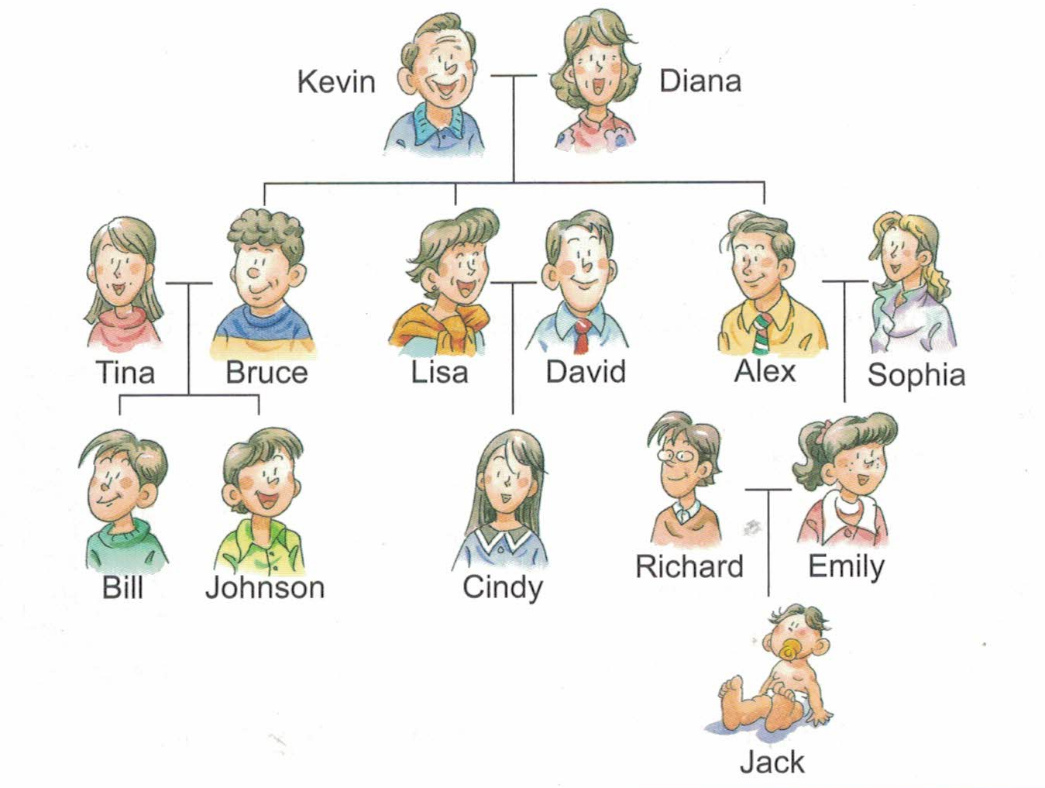 太保國中109學年度第一學期第1次段考一年級英語科試卷(P.3)命題教師:李貞凌   命題範圍:B1Starter~B1R1  ___ 年 ___ 班 ___ 號 姓名 ______41. Alex is Sophia’s ____.42. Kevin is Johnson’s ____.43. Bruce and Lisa are ____ and ____.44. Cindy is Lisa’s ____.45. Diana is Alex’s ____.VII.文意字彙:10%46. We keep(養) a cat because(因為) there are many(許多) m  e in this house. 47. A:It’s 7:20.  Are you r   y for school?   B:Yes, let’s go now.48. My grandmother is y   g.  She’s only(只有) 42 years old. 49. A:Who’s the girl in the p   e?   B:Oh, that’s my sister.  She’s in the USA now.50. Ice cream is my f   e food.  I have(吃) it every day.51. A:Is that boy your s   ?     B:No, his father is Mr. Wu.52. Miss Wang is a   y at Jack because he is late for class.53. Vegetables(蔬菜) and f   t are good for your health(健康).54. You have to put on(穿上) your coat(外套).  The wind(風) is so s   g outside(外   面).55. Peter and his twin(雙胞胎) brother,David are d   t.  He is short but David is tall.VIII.翻譯(56~57每格1分；58~59每題3分):14%56. A:你父親是做什麼的?     B:他是農夫。A: ___ your father?B: ___ a ___.57. A:現在幾點?  B:3:48   A: ___ ___ is it?   B: ___ three ___-___.58. 這是Bruce寄來的明信片。   _______________________________________59. Tina的妹妹是個有名的女演員。   _______________________________________                      答   案   欄                      ____ 年 ____ 班 ____ 號  姓名 ____________VI.根據圖示，用英文填入正確的稱謂(每格1分):6%41. ____________   42. ____________  43. ____________  ____________44. ____________   45. ____________  VII.文意字彙:10%46. ____________    47. ____________48. ____________    49. ____________50. ____________    51. ____________52. ____________    53. ____________54. ____________    55. ____________VIII.翻譯(56~57每格1分；58~59每題3分):14%56. ____________  ____________  ____________57. ____________  ____________  ____________  ____________  ____________  58. ___________________________________________________59. ___________________________________________________解答5  ACCAA      6-10  CABAA     11-15  CACAB16-20  CBDBB     21-25  DCBAB     26-30  CBBBC31-35  CDDBD     36-40  DAABCVI.根據圖示，用英文填入正確的稱謂(每格1分):6%41.   husband     42.  grandfather 43.    brother        sister    44.   daughter     45.   mother     VII.文意字彙:10%46.    mice         47.     ready  48.    young        49.    picture  50.    favorite      51.   son      52.    angry        53.    fruit    54.   strong        55.  different  VIII.翻譯(56~57每格1分；58~59每題3分):14%56.    What’s           He’s      farmer    57.   What            time          It’s           forty          eight     58. This is a postcard from Bruce.                           59. Tina’s sister is a famous actress.                         